§4316.   Grounds for refusal, suspension or revocationThe department may revoke, suspend or refuse to issue or renew a license under this chapter or place a licensee on probation if:  [PL 2021, c. 125, §33 (AMD).]1.  Conviction.  The applicant or licensee has been convicted of a crime related to the practice of micropigmentation;[PL 2021, c. 125, §33 (AMD).]2.  Deception or misrepresentation.  The applicant or licensee has engaged in any deception or misrepresentation to the department or the public in applying for a license or license renewal under this chapter or in the advertising or practice of micropigmentation;[PL 2021, c. 125, §33 (AMD).]3.   Negligence; incompetence; endangering the public.  The applicant or licensee has demonstrated negligence, incompetence or danger to the public in the practice of micropigmentation; or[PL 2021, c. 125, §33 (AMD).]4.  Violation of rules.  The applicant or licensee has violated any of the rules adopted by the department under this chapter.[PL 2021, c. 125, §33 (AMD).]SECTION HISTORYPL 1997, c. 383, §1 (NEW). PL 2021, c. 125, §33 (AMD). The State of Maine claims a copyright in its codified statutes. If you intend to republish this material, we require that you include the following disclaimer in your publication:All copyrights and other rights to statutory text are reserved by the State of Maine. The text included in this publication reflects changes made through the First Regular and Frist Special Session of the 131st Maine Legislature and is current through November 1, 2023
                    . The text is subject to change without notice. It is a version that has not been officially certified by the Secretary of State. Refer to the Maine Revised Statutes Annotated and supplements for certified text.
                The Office of the Revisor of Statutes also requests that you send us one copy of any statutory publication you may produce. Our goal is not to restrict publishing activity, but to keep track of who is publishing what, to identify any needless duplication and to preserve the State's copyright rights.PLEASE NOTE: The Revisor's Office cannot perform research for or provide legal advice or interpretation of Maine law to the public. If you need legal assistance, please contact a qualified attorney.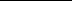 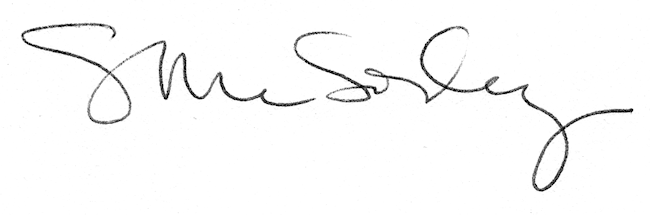 